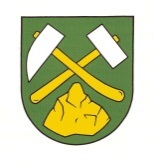 OBEC LÚČKY,     č. 103,    Lúčky,         967 01  KremnicaVáš list/zo dňaNaše číslo     Vybavuje /                                 Lúčky30.01.2024Obec LúčkyV zastúpení starostom Vladimírom Závadským,pre voľby Prezidenta SR dňa 23. 3. 2024 a 6. 4. 2024určuje,že celé územie obce Lúčky tvorí 1 volebný okrsok.Volebná miestnosť je zasadačka obecného úradu Lúčky                                                                  Vladimír Závadský                                                                     starosta obce